Lire un plan Nom :Quel est le nom du parc à visiter ? ………………………………………Quelles coordonnées te permettront sur le plan de trouver … ?L’entrée du parc : …Le lieu de rendez-vous pour prendre le petit train du parc : …L’espace du WWF (fondation pour la protection des animaux en voie de disparition et la protection de la nature) : …Les aires de jeux : …L’espace « Info » : …Que peux-tu observer en haut à droite du plan et qui t’aidera à te diriger ?Une ………………………………………Quels animaux (un seul à citer) pourras-tu observer si tu te trouves à l’endroit dont les coordonnées sont … ?B1 : ……………………………………D2 : ……………………………………B4 : ……………………………………F2 : ……………………………………A3 : ……………………………………Vrai ou faux ?  (Avec la carte)Le parc a prévu 8 espaces « Toilettes » : …Je peux me restaurer à 4 endroits différents dans le parc : …Il y a un endroit spécifique prévu en cas d’accident pour soigner les blessés : …Le moulin à eau se situe en E2 sur le plan : …Si je me situe à côté du bateau, je pourrai observer les éléphants : …Trace une croix si c’est possible :De quoi dépend l’ouverture des points « Restauration » le Mersus et l’Orangerie ?………………………………………………………………………………………………Quel nom donne-t-on à … ?L’île des singes : …………………………………L’archipel des lémuriens : ……………………………Au château : ………………………………Au bateau : ………………………………Ce plan est valable du 03/04/2010 au 30/06/2010.  Vrai ou faux ?  …  Colorie en vert sur le document l’indice qui confirme ta réponse.Ce document a été conçu en deux langues.  Lesquelles ?……………………………………………………………………Trace une croix si tu trouves cette information dans le document.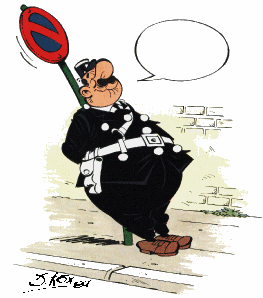 C’est possibleJe peux trouver des plats enfants à l’Oasis à 14 h.Je peux m’acheter une glace au Mersus Emergo.Je vais à Pairi Daiza le 5 mai.  Je pourrai aller voir le spectacle de rapaces à 16h30.Je peux aller voir le nourrissage des singes écureuils à 17h30.A l’Oasis, je peux acheter un chocolat chaud à 11H si je le désire.Je trouve cette information dans le document. Une légende décodant les pictogrammes du documentLes heures d’ouverture du ParcUn plan d’accès pour arriver au Parc via la FranceL’adresse du parc ainsi que le numéro de téléphoneLe numéro d’appel d’urgence de la Croix rouge